Visitors Policy and Visiting speakers agreement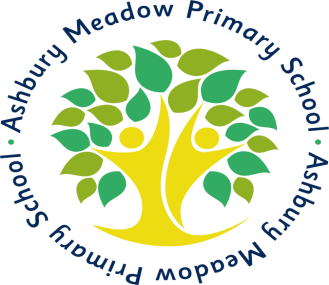 Updated Sept 2020 by L ThomasReviewed Nov 2022 This policy should be read with the following policies and risk assessments: ∙ Safeguarding Policy ∙ PREVENT Strategy HM Gov ∙ Keeping Children Safe in Education  Introduction:Visitors are welcome to Ashbury meadow Primary School. They make a contribution to the life and work of the school in many different ways. The learning opportunities and experience they bring are encouraged and appreciated. It is the school’s responsibility, however, to ensure that the security and welfare of its pupils is not compromised at any time. The school is equally responsible to the whole school community for ensuring that visitors comply with the guidelines. It is our aim to safeguard all children under this school’s responsibility both during school time and in extra-curricular activities which are arranged by the school. The ultimate aim is to ensure the pupils of Ashbury Meadow Primary School can learn and enjoy extra-curricular experiences, in an environment where they are safe from harm. It is our objective to establish a clear protocol and procedure for the admittance of external visitors to the school which is understood by all staff, governors, visitors and parents and conforms to child protection guidelines.The school is deemed to have control and responsibility for its pupils anywhere on the school site, during normal  school hours, during after school activities and on school organised (and supervised) off-site activities. The policy applies to: All teaching and non-teaching staff employed by the school All external visitors entering the school site during the school day or afterschool activities (including peripatetic tutors, sport coaches, and topicrelated visitors e.g. business people, authors, artists etc.) All governors of the school All parents/carers All pupils Education personnel (Local Authority staff, Inspectors) Building and Maintenance ContractorsThis policy applies to all visitors invited to Ashbury Meadow Primary School:2. Visitors Invited to the SchoolWhere possible permission should be granted by the Head teacher before anyvisitor is asked to come into school. The Head Teacher and/or members of theSenior Leadership Team should be given a clear explanation as to the relevanceand purpose of the visit and intended date and time for the visit. All visitors must report to reception first-they must not enter the school via anyother entrance. At reception, all visitors must state the purpose of their visit and who hasinvited them. They should be ready to produce formal identification whereappropriate. All visitors will be asked to sign in on our electronic system and put on a label. All visitors will be required to wear a label at all times. Visitors will then be escorted to the point of contact or their point of contactwill be asked to come to reception to receive the visitor. The contact willthen be responsible for them while they are on site. At no point should a visitor be left on their own with children (if the visitoris meeting a member of staff). In the event of a fire alarm/drill, the visitor should be accompanied to theassembly point in the playground. On departing the school, visitors should leave via reception, sign out usingThe inventory.Visitors whose purpose is to work with students in some capacity: Visitors may work with students in a variety of capacities, for example, todeliver a lesson (normally supervised by a member of staff), to meet withsmall groups of students or individuals or alternatively they may be workingwith a student on a one to one basis (e.g. Children’s services or healthprofessionals.) Staff should ensure all normal visitor policy requirements are followed. Any visitor who is not DBS, wearing a green lanyard, checked must not be alone with students at anypoint. This includes whole class or small group teaching or one to oneinterviews of students or escorting by students around the building.If a visitor has DBS clearance, wearing a yellow lanyard, they may work with students unaccompaniedby another member of staff. At times this might be teaching a class or a one toone interview. This must be agreed in advance. Regular visitors to the school must have DBS clearance. Any visitor delivering a lesson or assembly must comply with the requirementsof the visiting speakers’ policy.3. Use of External Agencies and SpeakersAt Ashbury Meadow Primary School we encourage the use of external agencies or speakersto enrich the experiences of our students; however we will positively vet thoseexternal agencies, individuals or speakers who we engage to provide such learningopportunities or experiences for our pupils.We ensure that we do not unwittingly use agencies that contradict each other withtheir messages or that are inconsistent with, or are in complete opposition to, theschool’s values and ethos. We must be aware that in some instances the work ofexternal agencies may not directly be connected with the rest of the schoolcurriculum so we need to ensure that this work is of benefit to our students.All External Agencies and Speakers must read the Visiting speakers agreement. (Appendix 1)Our school will assess the suitability and effectiveness of input from external agencies or individuals to ensure that: Any messages communicated to students support fundamental British Valuesand our school values. Any messages communicated to students are consistent with the ethos of theschool and do not marginalise any communities, groups or individuals Any messages communicated to students do not seek to glorify criminal activityor violent extremism or seek to radicalise students through extreme or narrowviews of faith, religion or culture or other ideologies Activities are properly embedded in the curriculum and clearly mapped toschemes of work to avoid contradictory messages or duplication. Activities are matched to the needs of studentsWe recognise, however, that the ethos of our school is to encourage students tounderstand opposing views and ideologies, appropriate to their age, understandingand abilities, and to be able to actively engage with them in informed debate, andwe may use external agencies or speakers to facilitate and support this. Therefore by delivering a broad and balanced curriculum, augmented by the use of externalsources where appropriate, we will strive to ensure our students recognise risk andbuild resilience to manage any such risk themselves where appropriate to their ageand ability but also to help students develop the critical thinking skills needed toengage in informed debate.4. Unknown/uninvited Visitors to the School Any visitor to the school site who is not wearing an identity badge and lanyard shouldbe challenged politely to enquire who they are and their business on theschool site. They should then be escorted to reception to sign in using Inventory and beissued with an identity label and lanyard. In the event that the visitor refuses to comply, they should be asked to leavethe site immediately and the Head Teacher should be informed immediately. The Head Teacher and/or members of the Senior Leadership Team willconsider the situation and decide if it is necessary to inform the police. If an unknown/uninvited visitor becomes abusive or aggressive, they willbe asked to leave the site immediately and warned that if they fail to leavethe school grounds, police assistance will be called for. The code for emergency back- up for office is as follows:Phone the police= pass me the red folderBack up help=  pass me that blue register.The colour code for lanyards isAnyone wearing a green lanyard must be accompanied at all times, any one unaccompanied must be politely challenged and taken back to reception.5. Governors Governors should sign in and out using the Inventory system and wear their identity label and lanyard at all times.  New governors will be made aware of the policy and familiar with itsprocedures as part of their induction.6. Staff DevelopmentAs part of their induction, new staff will be made aware of this policy and will beasked to ensure compliance with its procedures at all times.Appendix 1Ashbury Meadow Primary School        Visiting Speakers Agreement      At Ashbury Meadow Primary School we understand the importance of visitors and externalagencies to enrich the experiences of our students.In order to safeguard our children we expect all visiting speakers to read and adhereto the statements below.Any messages communicated to students support fundamental British Values              and our school values.Any messages communicated to students are consistent with the ethos of the              school and do not marginalise any communities, groups or individualsAny messages communicated to students do not seek to glorify criminal activity or violent extremism or seek to radicalise students through extreme or narrow views of faith, religion or culture or other ideologiesActivities are properly embedded in the curriculum and clearly mapped to              schemes of work to avoid contradictory messages or duplication.Activities are matched to the needs of studentsVisitors will also be accompanied by a member of staff at all times.Visitors will adhere to  our privacy policy in line with GDPR and no sensitive data will taken without the permission of the individualAppendix 1.               Procedures for Meetings with VisitorsThis room (usually allocated as the Big Meeting Room) has been designated as a space for private meetings or for use by visiting professionals. To be in place prior to the meeting:The room must be booked in advance with the headteacher and put in the diary Infection control resources will be available in the room (wipes, sanitiser, )The named Ashbury Meadow staff member booking the room will take responsibility for any visitors that will be using the room.Room risk/assessment procedures shared with individuals using the room Procedures for Ashbury Meadow staff using the meeting roomThe room needs to be booked with the headteacher Before using the room check that the infection control resources have been topped upAshbury Meadow’s safer working practices should be followed at all times After the meeting check if any of the infection control resources need replenishingProcedures for visitors using the meeting roomThe staff member the person is visiting/undertaking work for will be responsible for this person while they are on the school siteActivities and any equipment to be used in the session will be discussed prior to the meeting to ensure that safer working practices can be maintained. The visitor will come into the building via Reception Once in the main entrance, the visitor will be asked to sign in, will then receive a visitor’s sticker and then use hand sanitiser whilst the staff member responsible for them during their visit comes to the office area to meet themThe visitor will be shown the toilet facilities The visitor will then be escorted to the meeting room When the meeting has finished the visitor will phone the staff member or office to let them know so that they can be escorted back to the officeThe responsible staff member will escort the visitor back to the office, ask them to sign out CONTRACTEDSTAFFBLUEAGENCYSTAFFREDVISITORSDBSYELLOWVISITORNO DBSGREEN  